Post 5: PÅSKEPåsken er kristendommens største højtid.Hvad skete der med Jesus i påsken?Måske kan billederne hjælpe – men der er kludder i rækkefølgen… Sæt billederne i rækkefølge (giv dem numre) på jeres seddel og løb tilbage til præsten)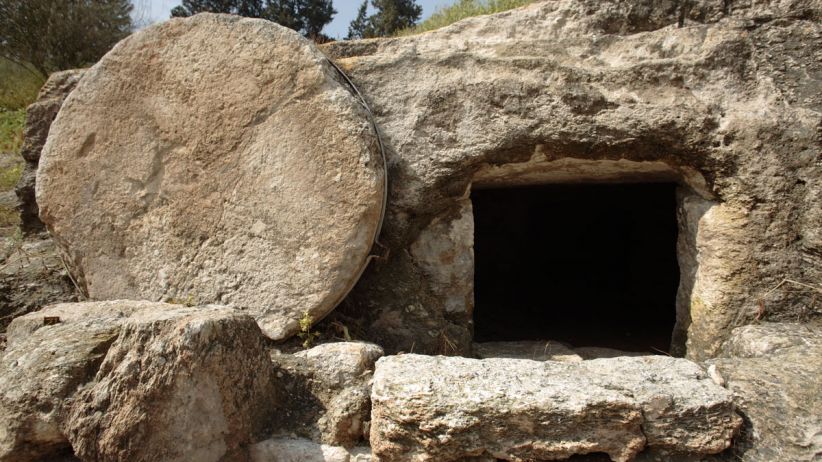 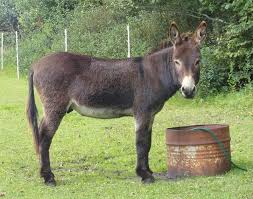 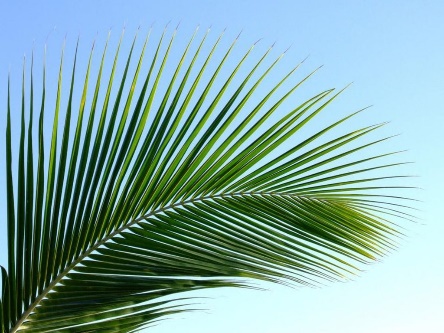 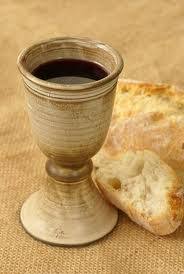 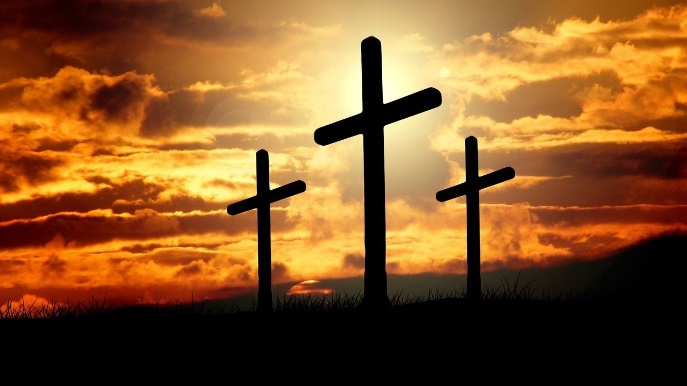 